Nature/ Plant ProjectTeacher: Ms. FavuzziGrades: 4th, 5th, 6th, 7th, and 8th Due Date: May 13th, 2020Link: https://www.youtube.com/watch?v=TZznOFyjq08&t=20s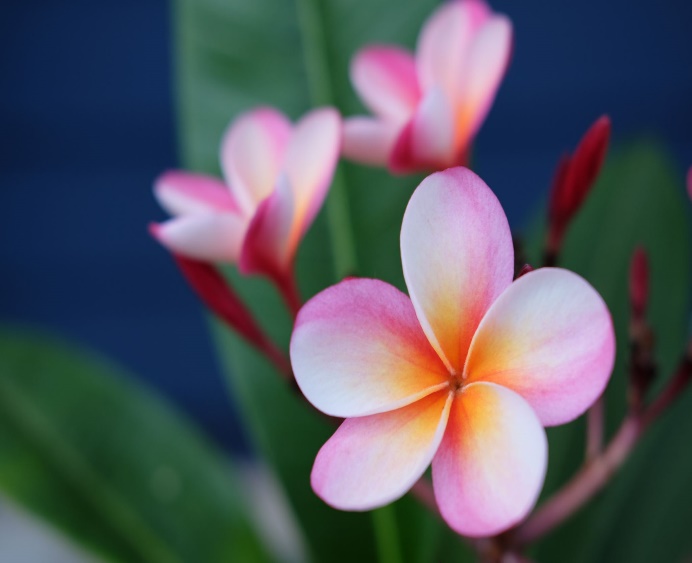 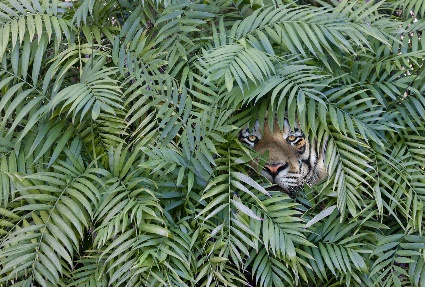 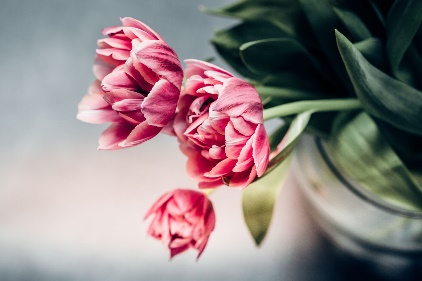 Materials: Students may use any materials that they have at home.If you do not have blank paper at home, you may use any type of notebook paper, cardboard, etc. Recommended materials: PencilsPensPaintMarkersColored pencilsChalk(These materials are NOT required). Directions: (Please watch the YouTube video, linked above, for a demonstration on the project.) Students will either go outside and observe a plant, flower, grass, tree, etc. or observe a house plant that they have. Draw or paint a picture of the nature object that you chose by looking at it from life. Each Grade will have an individual part of the assignment to add. If you do not own a house plant or have any nature around your house/ apartment/ etc., you may look up a photo of a plant online to draw.Please submit these drawings to me by email @ sfavuzzi@hcscrusaders.comIf you have any questions at all, please email me. 4th  and 5th Grade	In this project, I would like you to demonstrate your knowledge of VALUE. 	Watch this video on value and incorporate light, darkness, and contrast into your pictures: https://www.youtube.com/watch?v=AAwYHNo31ZQ6th, 7th, and 8th Grade	In this project, I would like you to demonstrate your knowledge of FORM	Watch this video on form and incorporate form by using light and shadow effects to your images: https://www.youtube.com/watch?v=9DIPs3T2dQk	For more information on creating depth in your images, here are some more sources:		https://www.youtube.com/watch?v=8P6OPDgEqw4		https://www.youtube.com/watch?v=vMr6eimcolc		https://www.youtube.com/watch?v=NLK_r7tnKlQRubric:Student did not draw an element of nature. They Handed in a project that did not have to do with the lesson.Student drew an element of nature but did not finish the project. Student drew an element of nature but did not demonstrate their element of art.Student drew an element of nature, plant, etc. and demonstrated the element of art for their grade. They turned in a finished project. 